			ПРОЕКТ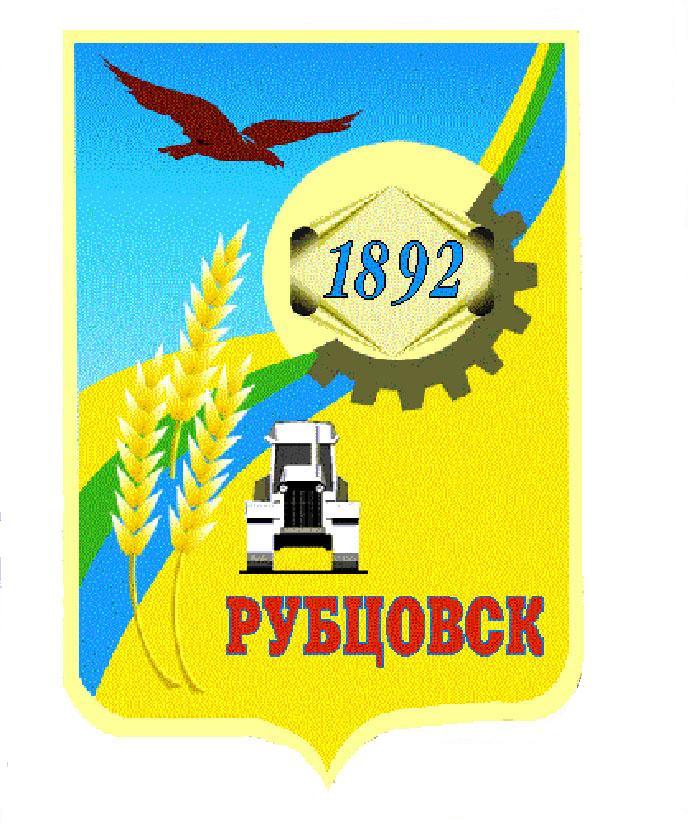 РУБЦОВСКИЙ ГОРОДСКОЙ СОВЕТ ДЕПУТАТОВАЛТАЙСКОГО КРАЯР Е Ш Е Н И Е                     .  №                      г.РубцовскВ соответствии со статьей 28 федерального закона от 06.10.2003 № 131-ФЗ «Об общих принципах организации местного самоуправления в Российской Федерации», Градостроительным кодексом Российской Федерации, статьей 14 Устава муниципального образования Город Рубцовск Алтайского края, Рубцовский городской Совет депутатов Алтайского края,Р Е Ш И Л:	1. Внести в приложение к решению Рубцовского городского Совета депутатов Алтайского края от 17.11.2011 № 698 «Об утверждении Положения  о  порядке организации и проведения публичных слушаний в муниципальном образовании город Рубцовск Алтайского края» следующие изменения:1.1. Подпункт 1 пункта 1.4 главы 1 Положения изложить в следующей редакции:«1) проект Устава муниципального образования, а также проект муниципального нормативного правового акта о внесении изменений и дополнений в данный Устав, кроме случаев, когда в Устав муниципального образования вносятся изменения в форме точного воспроизведения положений Конституции Российской Федерации, федеральных законов, устава или законов Алтайского края в целях приведения данного Устава в соответствие с этими нормативными правовыми актами; »;	1.2. Подпункт 3 пункта 1.4 главы 1 Положения изложить в следующей редакции:           «3)  проект стратегии социально-экономического развития муниципального образования, проект схемы теплоснабжения;»;	1.3. Пункт 1.5. главы 1 Положения изложить в следующей редакции:«1.5. Публичные слушания по проекту бюджета города и  отчету о его исполнении, по проектам стратегии социально-экономического развития муниципального образования, по проекту правил благоустройства города, проекту схемы теплоснабжения назначаются, организуются и проводятся Главой города»;		1.4. Пункт 1.6. главы 1 Положения изложить в следующей редакции:            «1.6. По проектам генерального плана города, проектам правил землепользования и застройки, проектам планировки территории, проектам межевания территории, проектам правил благоустройства города, проектам, предусматривающим внесение изменений в один из указанных утвержденных документов, проектам решений о предоставлении разрешения на условно разрешенный вид использования земельного участка или объекта капитального строительства, проектам решений о предоставлении разрешения на отклонение от предельных параметров разрешенного строительства, реконструкции объектов капитального строительства, вопросам изменения одного вида разрешенного использования земельных участков и объектов капитального строительства на другой вид такого использования при отсутствии утвержденных правил землепользования и застройки проводятся общественные обсуждения или публичные слушания, порядок организации и проведения которых определяется настоящим Положением с учетом положений  статьи 5.1 Градостроительного кодекса Российской Федерации и иных положений законодательства о градостроительной деятельности.».	2.    Настоящее решение опубликовать в газете «Местное время».	3. Настоящее решение вступает в силу после официального опубликования в газете «Местное время».	4. Контроль за исполнением настоящего решения возложить на комитет Рубцовского городского Совета депутатов Алтайского края по законодательству, вопросам законности и местному самоуправлению  (Е.И. Криволапов).Председатель Рубцовского городскогоСовета депутатов Алтайского края                                     В.Г. КурганскийГлава города						          Д.З. Фельдман                              ПОЯСНИТЕЛЬНАЯ ЗАПИСКА                                           к проекту решения«О внесении изменений в решение Рубцовского городского Совета депутатов Алтайского края от 17.11.2011 № 698 «Об утверждении Положения о порядке организации и проведения публичных слушаний в муниципальном образовании город Рубцовск Алтайского края»              Федеральными законами от 28.12.2016 № 494-ФЗ и от 29.12.2017 № 455-ФЗ  внесены изменения в статью 28 федерального закона № 131-ФЗ «Об общих принципах организации местного самоуправления в Российской Федерации», регламентирующую порядок проведения публичных слушаний и общественных обсуждений в муниципальном образовании.              В связи с чем, необходимо внести соответствующие изменения в  решение Рубцовского городского Совета депутатов Алтайского края от 17.11.2011 № 698 «Об утверждении Положения о порядке организации и проведения публичных слушаний в муниципальном образовании город Рубцовск Алтайского края».     Председатель Рубцовского      городского Совета депутатов                                           В.Г. КурганскийО внесении изменений в решение Рубцовского городского Совета депутатов Алтайского края от 17.11.2011 № 698 «Об утверждении Положения о порядке организации и проведения публичных слушаний в муниципальном образовании город Рубцовск Алтайского края» (с изменениями)